Filtre à air, rechange FF 10Unité de conditionnement : 5 piècesGamme: B
Numéro de référence : 0093.0377Fabricant : MAICO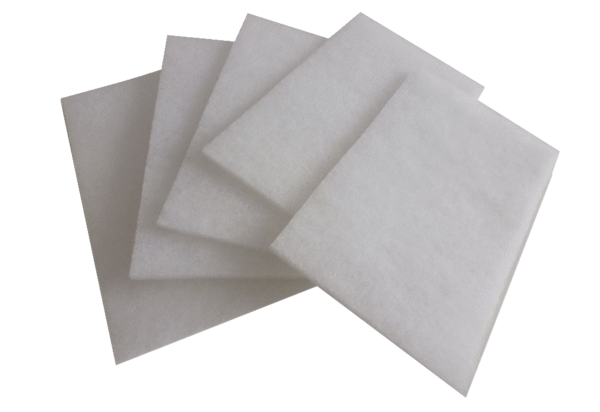 